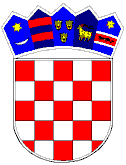 Temeljem članka 9a. Zakona o financiranju javnih potreba u kulturi („Narodne novine“, broj 47/90, 27/93 i 38/09 – pročišćeni tekst ) i članka 30.Statuta Općine Sikirevci („Službeni vjesnik Brodsko-posavske županije“ br.11/21.), Općinsko vijeće Općine Sikirevci na svojoj 13. sjednici održanoj dana 31.ožujka 2023. godine donosiODLUKU O USVAJANJU IZVJEŠĆA O IZVRŠENJU PROGRAMA
javnih potreba u kulturi  i udruga građana na području Općine Sikirevci zaČlanak 1.Planirana sredstva Programa javnih potreba u kulturi i udruge građana u Proračunu Općine Sikirevci za 2022.godinu izvršena su kako slijedi:Članak 2.Sredstva iz članka 1. ovog Programa koristila su se za realizaciju programa kulturno-umjetničkih sadržaja:zaštitu, očuvanje i promicanje kulturne baštine,književnu, nakladničku i knjižničnu djelatnost,likovnu i muzejsko-galerijsku djelatnost,glazbenu, plesnu i glazbeno-scensku umjetnost, dramsku i kazališnu djelatnost,filmsku i drugu audiovizualnu djelatnost,međunarodnu kulturnu suradnju.Članak 3.Raspodjelu sredstava za potrebe kulture utvrdio je Općinski načelnik Općine Sikirevci na temelju provedenog javnog natječaja sukladno Uredbi o kriterijima, mjerilima i postupcima financiranja i ugovaranja programa i projekata od interesa za opće dobro koje provode udruge („Narodne novine“, broj 26/15) svojom Odlukom po prethodno pribavljenom mišljenju Povjerenstva koje će provoditi javni natječaj.Članak 4.Ova Odluka o usvajanju Izvješća o izvršenju Programa javnih potreba u kulturi i udruga građana stupa na snagu osmog dana od dana objave u „Službenom glasniku Općine Sikirevci “ te na službenoj stranici Općine Sikirevci www.sikirevci.hr.OPĆINSKO VIJEĆEOPĆINE SIKIREVCIPredsjednik Općinskog vijeća.Tomislav Zovko,KLASA: 400-04/23-01/6URBROJ: 2178-26-02-23-01Sikirevci, 31.ožujak 2023.REDNI BROJ I OPISIZVRŠENJE PRORAČUNA 2022. GODINAR216 TEKUĆE DONACIJE U NOVCU DVD SIKIREVCIIzvor: 11 Izvorni općinski prihodi7.000,00R196 TEKUĆE DONACIJE U NOVCU KUD SLOGA SIKIREVCIIzvor: 11 Izvorni općinski prihodi18.000,00R197 TEKUĆE DONACIJE U NOVCU UDRUGA KOZUHIzvor: 11 Izvorni općinski prihodi3.000,00R203 TEKUĆE DONACIJE U NOVCU SINDIKALNA PODRUŽNICA UMIROVLJENIKA SIKIREVCIIzvor: 11 Izvorni općinski prihodi9.000,00R200 TEKUĆE DONACIJE U NOVCU UDRUGA MISIJAIzvor: 11 Izvorni općinski prihodi11.200,00R199 TEKUĆE DONACIJE U NOVCU UDRUGA SIKIREVAČKI MOTIVIzvor: 11 Izvorni općinski prihodi25.000,00R202 TEKUĆE DONACIJE UDRUGA SLIJEPIH BPZIzvor: 11 Izvorni općinski prihodi2.000,00R201 TEKUĆE DONACIJE U NOVCU UDRUGE GRAĐANA - BEZ JAVNOG POZIVAIzvor: 11 Izvorni općinski prihodi11.500,00R198 TEKUĆE DONACIJE U NOVCU ZA KULTURU - BEZ JAVNOG POZIVAIzvor: 11 Izvorni općinski prihodi500,00UKUPNO: 86.700,00